Publicado en Madrid el 22/03/2023 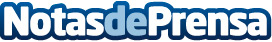 El Edifici de la Model acoge la exposición de Oikocredit 'Desarrollo en positivo: otra mirada a las personas empobrecidas del Sur'Barcelona ha sido la ciudad escogida por Oikocredit, entidad cooperativa internacional dedicada a las finanzas éticas contra la pobreza, para dar el pistoletazo de salida a su exposición itinerante 'Desarrollo en positivo. Otra mirada a las personas empobrecidas del sur'. La exposición estará abierta al público hasta el 31 de marzoDatos de contacto:Laura Hermida Ballesteros917818090Nota de prensa publicada en: https://www.notasdeprensa.es/el-edifici-de-la-model-acoge-la-exposicion-de Categorias: Fotografía Cataluña Solidaridad y cooperación http://www.notasdeprensa.es